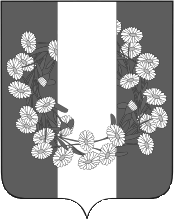 СОВЕТ БУРАКОВСКОГО СЕЛЬСКОГО ПОСЕЛЕНИЯКОРЕНОВСКОГО  РАЙОНАРЕШЕНИЕот 29.05.2020                                                                                                                             № 48 х.БураковскийО внесении изменений в решение Совета Бураковского сельского поселения Кореновского района от 25 декабря 2019 года № 20 «Об утверждении Положения о муниципальной службе в Бураковском сельском поселении Кореновского района (с изменениями от 25 февраля 2020 года   № 37)В соответствии с Законом Краснодарского края от 8 июня 2007 года              №1244-КЗ  «О муниципальной службе в Краснодарском крае», Совет Бураковского сельского поселения Кореновского района  р е ш и л: Внести в приложение к решению Совета Бураковского сельского поселения Кореновского района от 25 декабря 2019 года № 20 «Об утверждении Положения о муниципальной службе в Бураковском сельском поселении Кореновского района (с изменениями от 25 февраля 2020 года  № 37) следующие изменения:1.1. Раздел 5 «Рабочее время и время отдыха» положения  дополнить пунктом   3  следующего содержания:«3.В случае катастрофы природного или техногенного характера, производственной аварии, несчастного случая на производстве, пожара, наводнения, голода, землетрясения, эпидемии или эпизоотии и в любых исключительных случаях, ставящих под угрозу жизнь или нормальные жизненные условия всего населения или его части, профессиональная служебная деятельность муниципального служащего может осуществляться в дистанционном формате.Порядок осуществления профессиональной служебной деятельности муниципальных служащих в дистанционном формате утверждается муниципальным правовым актом соответствующего представителя нанимателя (работодателя).В период осуществления профессиональной служебной деятельности в дистанционном формате на муниципального служащего в полном объеме распространяется законодательство о муниципальной службе, включая вопросы оплаты труда, предоставления гарантий и компенсаций.После прекращения действия обстоятельств непреодолимой силы профессиональная служебная деятельность муниципального служащего осуществляется в ранее установленном порядке в соответствии с законодательством о муниципальной службе.».2. Обнародовать настоящее решение в установленных местах и разместить на официальном сайте Бураковского сельского поселения Кореновского района в информационно-телекоммуникационной сети «Интернет».3. Решение вступает в силу после его официального обнародования.Глава Бураковского сельского поселенияКореновского района                                                                        Л.И. Орлецкая